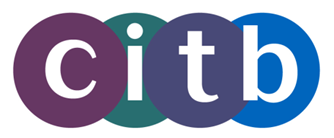 National Specialist Accredited CentreDeclaration & Certificate ClaimLearner Written Declaration:I declare that the evidence provided by me has been produced and authenticated in accordance with therequirements of the RQF Learning Outcomes and Assessment Criteria. The evidence contained within the portfolio is authentic and the assessments were conducted under the conditions as specified by the awarding organisation and briefed by my assessor.Learner Written Declaration:I declare that the evidence provided by me has been produced and authenticated in accordance with therequirements of the RQF Learning Outcomes and Assessment Criteria. The evidence contained within the portfolio is authentic and the assessments were conducted under the conditions as specified by the awarding organisation and briefed by my assessor.Learner Written Declaration:I declare that the evidence provided by me has been produced and authenticated in accordance with therequirements of the RQF Learning Outcomes and Assessment Criteria. The evidence contained within the portfolio is authentic and the assessments were conducted under the conditions as specified by the awarding organisation and briefed by my assessor.Learner Written Declaration:I declare that the evidence provided by me has been produced and authenticated in accordance with therequirements of the RQF Learning Outcomes and Assessment Criteria. The evidence contained within the portfolio is authentic and the assessments were conducted under the conditions as specified by the awarding organisation and briefed by my assessor.Learner’s NameReg. DateSignatureCompletion DateAssessor Written Declaration:I declare that the evidence provided has been produced and authenticated in accordance with the requirements of the unit Learning Outcomes / Assessment Criteria. The evidence contained within the portfolio is valid, authentic, current & sufficient and this assessment was conducted under the conditions as specified by the Awarding Organisation and the National Occupational Standard for Learning & Development (Standard 9). This declaration meets the requirements in the current version of the Requirements for Approved Centres.Assessment Decision: I confirm that the learner is judged competent against the unit standards claimed below.Assessor Written Declaration:I declare that the evidence provided has been produced and authenticated in accordance with the requirements of the unit Learning Outcomes / Assessment Criteria. The evidence contained within the portfolio is valid, authentic, current & sufficient and this assessment was conducted under the conditions as specified by the Awarding Organisation and the National Occupational Standard for Learning & Development (Standard 9). This declaration meets the requirements in the current version of the Requirements for Approved Centres.Assessment Decision: I confirm that the learner is judged competent against the unit standards claimed below.Assessor Written Declaration:I declare that the evidence provided has been produced and authenticated in accordance with the requirements of the unit Learning Outcomes / Assessment Criteria. The evidence contained within the portfolio is valid, authentic, current & sufficient and this assessment was conducted under the conditions as specified by the Awarding Organisation and the National Occupational Standard for Learning & Development (Standard 9). This declaration meets the requirements in the current version of the Requirements for Approved Centres.Assessment Decision: I confirm that the learner is judged competent against the unit standards claimed below.Assessor Written Declaration:I declare that the evidence provided has been produced and authenticated in accordance with the requirements of the unit Learning Outcomes / Assessment Criteria. The evidence contained within the portfolio is valid, authentic, current & sufficient and this assessment was conducted under the conditions as specified by the Awarding Organisation and the National Occupational Standard for Learning & Development (Standard 9). This declaration meets the requirements in the current version of the Requirements for Approved Centres.Assessment Decision: I confirm that the learner is judged competent against the unit standards claimed below.Assessor’s NameCompletion DateSignatureQualification Title:Qualification No:Unit NumberCompletion DateEndorsements (Please list endorsement titles exactly as per the Standards if applicable and next to the relevant Unit)Internal Quality Assurer Authentication Claim:I can confirm that the assessment of this learner by the assessor took place through NSAC and meets the requirements of OFSTED & the Awarding Organisations Requirements for Approved Centres.Internal Quality Assurer Authentication Claim:I can confirm that the assessment of this learner by the assessor took place through NSAC and meets the requirements of OFSTED & the Awarding Organisations Requirements for Approved Centres.Internal Quality Assurer Authentication Claim:I can confirm that the assessment of this learner by the assessor took place through NSAC and meets the requirements of OFSTED & the Awarding Organisations Requirements for Approved Centres.Internal Quality Assurer Authentication Claim:I can confirm that the assessment of this learner by the assessor took place through NSAC and meets the requirements of OFSTED & the Awarding Organisations Requirements for Approved Centres.IQA SignatureDate Certificate ClaimedIQA Name 